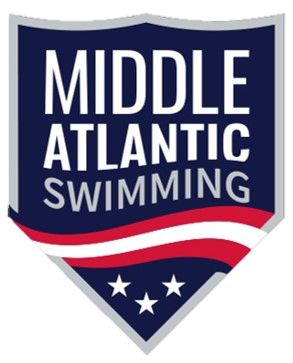 482 Norristown Road Suite 110 Blue Bell, PA 19422 484-246-9595www.maswim.orgBOARD OF DIRECTORS MEETING
January 9, 2023
7:30 p.m.AGENDACALL TO ORDER  7:36 pm
MISSION STATEMENT Read by Larry Schwarz
ANNOUNCEMENTSCONFLICT OF INTEREST STATEMENT Read by Kate Scheuer
APPROVAL OF AGENDA   Edit to unfinished business a.  Approved
APPROVAL OF MINUTES approved BLOCK ONEThese items will be discussed in the order presented, unless amended during the agenda approval process.AREAS FOR IMMEDIATE ACTION noneELECTIONS AND APPOINTMENTS Committee appointments – K. ScheuerThere were none submitted.FINANCEFinance Report – S. Mittman Besnoff  Report in Drop BoxBalance sheet is clean and matchingSplash fees under budget.Expenses looking good compared to budgetFinance Report approved as submitted. EXECUTIVE DIRECTOR REPORTJamie reported on moving forward with upcoming programming for camps including the coach application for elite camp.  MA will be the site of the  ASCA workshop in the fall.  A contract has been signed with  Board Source.  MA will host the  Tri-state Cup Jan 14-15. Meeting with Nemours Hospital about a community drive.  The USAS Workshop will be held this April in Denver.  Looking at who from MA will attend.STRATEGIC PLANNING   no updatesNEW BUSINESSUSA Swimming Workshop – K. ScheuerDenver  April 19-22.  Invitees include Safe Sport (LSC and Club)-- SSRP in SWIMS how it will look, Coach Reps—coach mental health, Officials, General ChairsGovernance Policy – L. SchwarzGovernance Policy in drop box.  Board of Directors Governing Policy.  Leadership, Governance and Management.  Used a document provided by USAS.  Does the board want to use this.  Where is the LSC going and who is responsible for getting us there?4 part document that spells out the roles of the board and staff.Motion to develop and continue to governance policy.  Approved2023 HOD – K. ScheuerApril 29Brunch/lunchGive awaysMeeting/ no programming.Location near officeBoard Effect – J. PlattBoard portal for communication including email and drop box combined.Any board members that need I-pads?  With a 4 year commitment to board the individual will keep the I-pad, under 4 years either return to MA or pay a prorated fee.  Will need to increase budget for I-pads if needed.UNFINISHED BUSINESSMiddle Atlantic Swimming Outreach Program – Anthony PowellMoved to March meeting	BLOCK TWOMotion to approve block 2 as a group.  Approved.Items requiring discussion to be pulled at the appropriate time. Otherwise, all items in will be passed/defeated as a group.DIVISION ReportsAdministrative          	Performance 		Finance	Operations        Athlete     Coach	DOCRegistration		Senior			Audit		SafetyPersonnel		Age Group		Budget		DEI				
Marketing		Open Water		Tax/Ins/Inv.	OfficialsAwards			Tech Planning          	Treasurer	Equipment  Admin Review Board						Zone TeamRecognition								Meeting adjourned 8:00Next meeting March 13REMINDER from Kate:  Hold committee meetings, take minutes/reports and put into drop box.Middle Atlantic SwimmingBoard of Directors CalendarMay June July August New officers take over Renew  banking relationships Review State filings EZ May meeting Appoint Committee Chairs/staff liaisons  Review staff compensation Request additional USAS votes Nominees for Lifetime membership Select USAS Delegates New meeting schedule BOD MeetingBoard  and committee chair orientation Conflict of interest  Drop Box tutorial Board Book Lifetime recipient selected Approve committee membership No MeetingElection of Coach reps BOD MeetingRegistration materials to clubs Meets submitted for sanctioning USAS registration End of fiscal year No MeetingSeptember October November December Beginning of fiscal year USAS Convention Workshops & clinics Strategic plan review BOD meetingEarly registration period BOD self-assessment & review MANDATORY Committee meetings No MeetingAnnual financial review initiated Nominating committee appointed (if not elected by HOD) BOD MeetingConfirmation of pool availability for next SC season championships Confirmation of pools for  this season LC champs No MeetingJanuary February March April LC schedule bids received SC schedule proposed Budget meeting/committee budgets due File 990 by Jan 15th  Receive financial review from accountant April HOD plan approved BOD MeetingLC schedule bids approved SC schedule approved                for bid Nominees for Outstanding Volunteer Delegates to EZ May   No Meeting SC schedule to bidders Budget meeting Championship meets HOD legislation prepared Slate of nominees presented to BOD Budget presented to BOD BOD MeetingSC bids due  Policy, by-laws, mission & safety review (1 each yr) Meet host meeting  Awards ceremony (volunteer, athletes, coaches) Elections HOD MeetingBOD Meeting